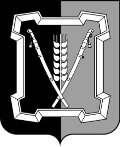 СОВЕТ  КУРСКОГО  МУНИЦИПАЛЬНОГО  РАЙОНАСТАВРОПОЛЬСКОГО КРАЯРЕШЕНИЕ08 августа 2019 г. 		    ст-ца Курская 				       №  139Об утверждении Генерального плана муниципального образования станицы Стодеревской Курского района Ставропольского краяВ связи с передачей полномочий в области градостроительной деятельности администрации Курского муниципального района Ставропольского края, в соответствии с пунктом 20 части 1 статьи 14 Федерального закона от 6 октября 2003 года N 131-ФЗ «Об общих принципах организации местного самоуправления в Российской Федерации», совет Курского муниципального района Ставропольского краяРЕШИЛ:1. Утвердить прилагаемый Генеральный план муниципального образования станицы Стодеревской.2. Признать утратившим силу решение совета Курского муниципального района Ставропольского края от 15 октября 2015 г.№ 216 «Об утверждении Генерального плана муниципального образования станицы Стодеревской Курского района Ставропольского края».3. Настоящее решение вступает в силу со дня его официального обнародования.Председатель совета Курскогомуниципального района Ставропольского края      Ю.М.Бондарев Глава Курского  муниципального района  Ставропольского края                                           С.И.Калашников